How to join USA ArcheryGo to usarchery.orgGo to Become a Member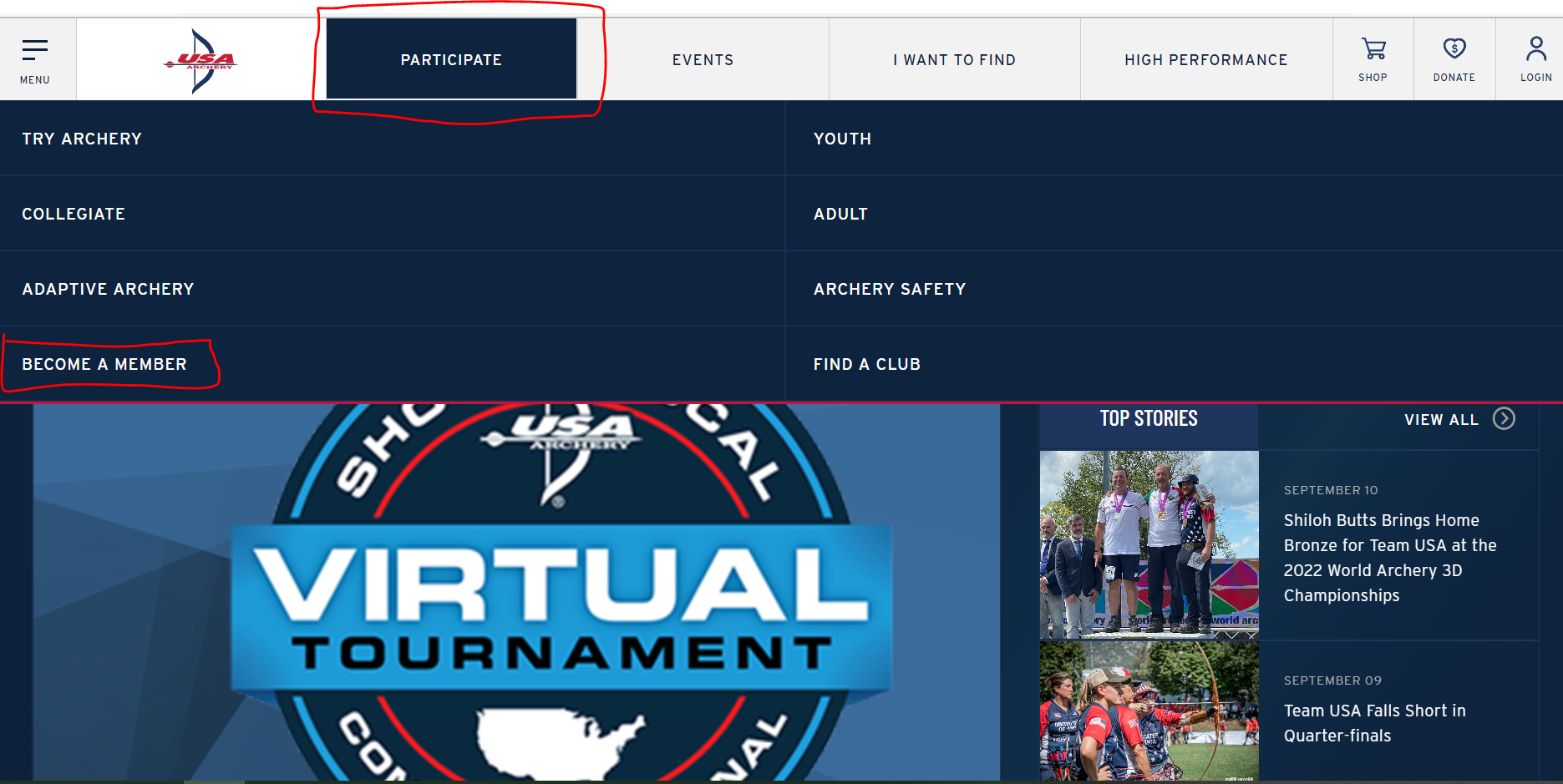 Select Join Now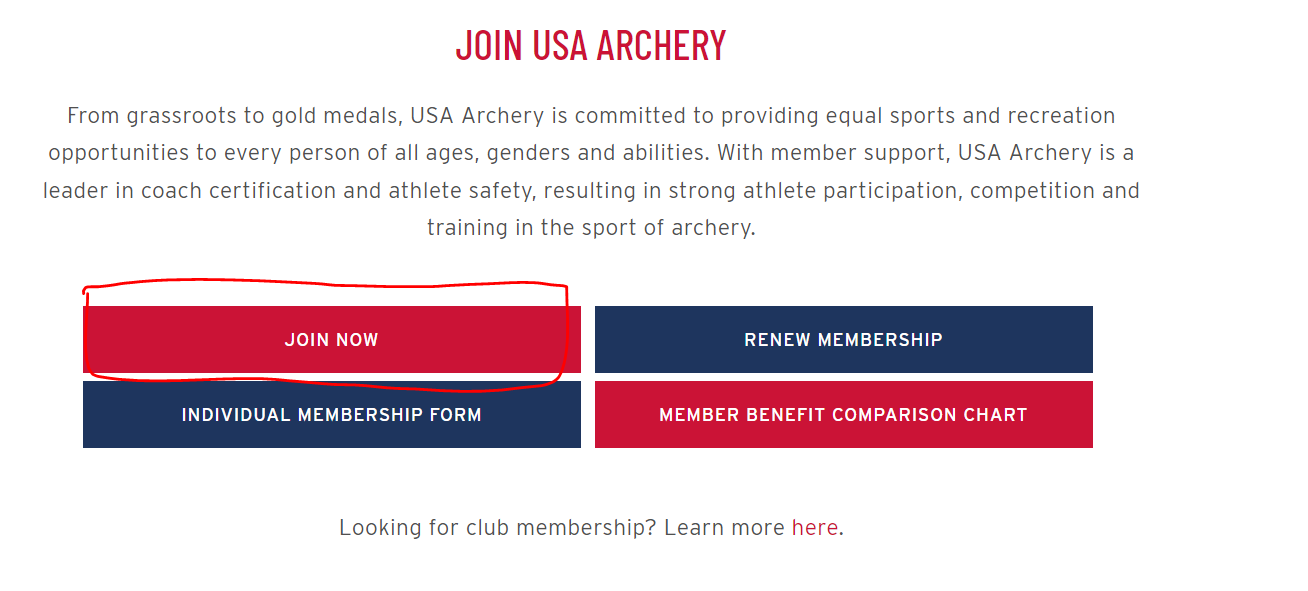 Enter an email address when prompted.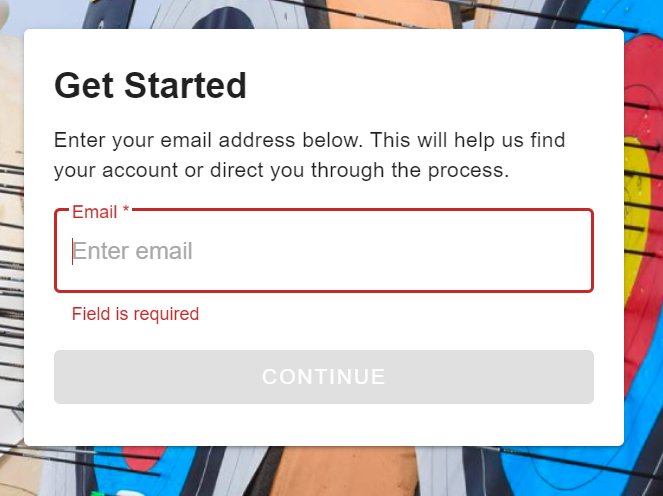 Populate the information requested and register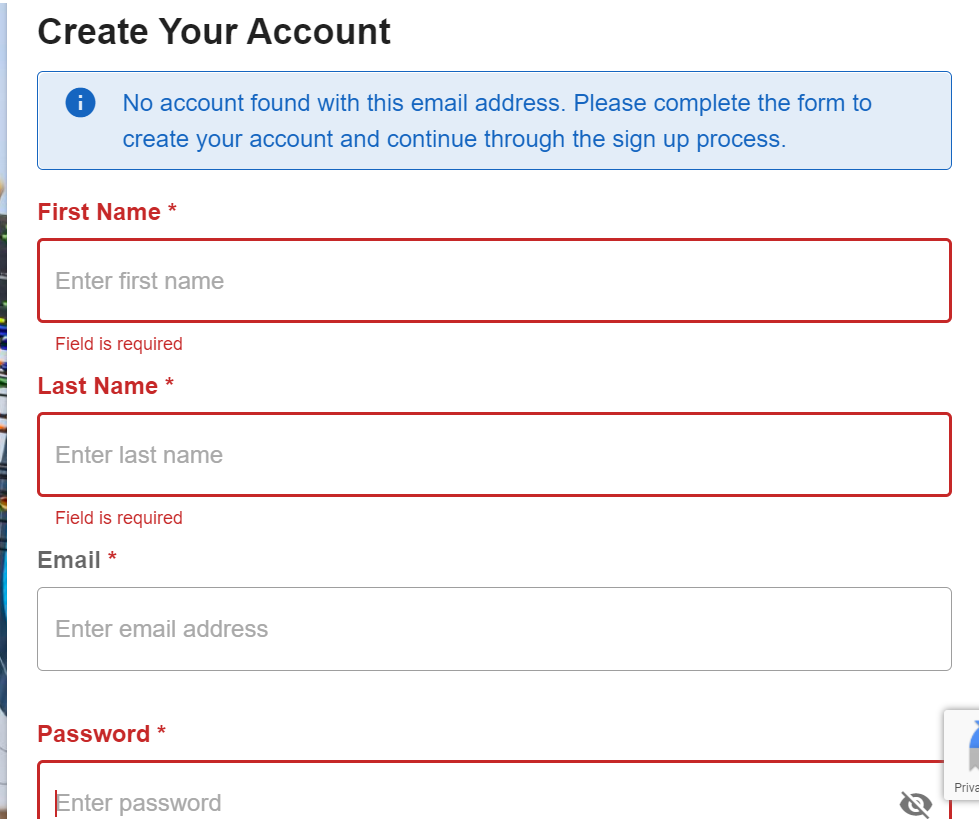 Populate your communications preferences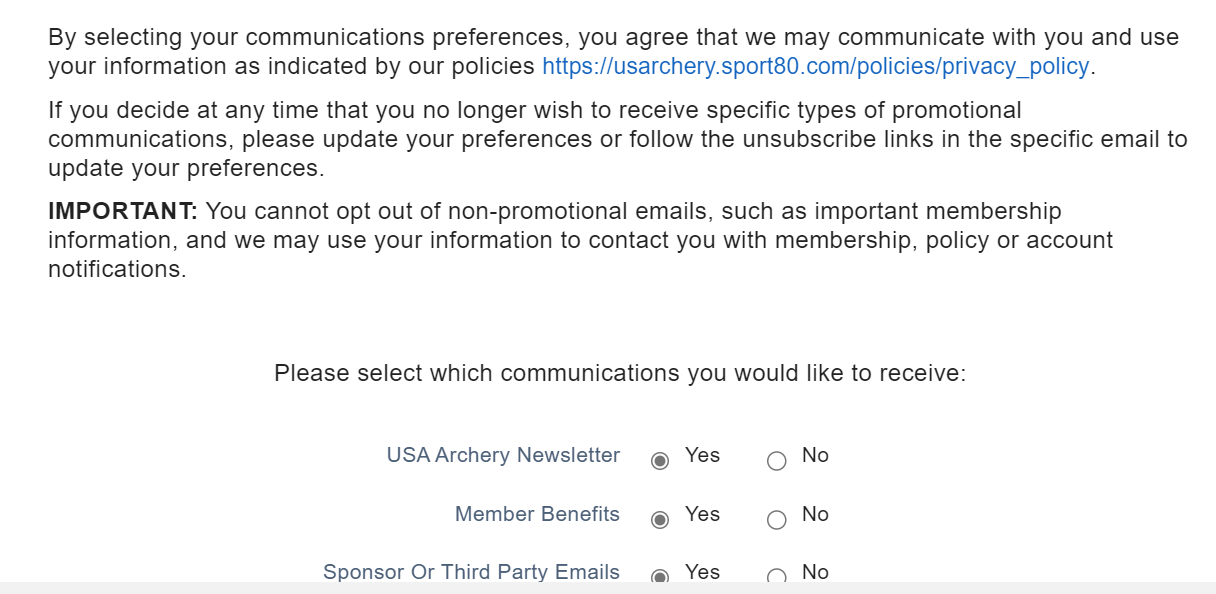 Select appropriate membership type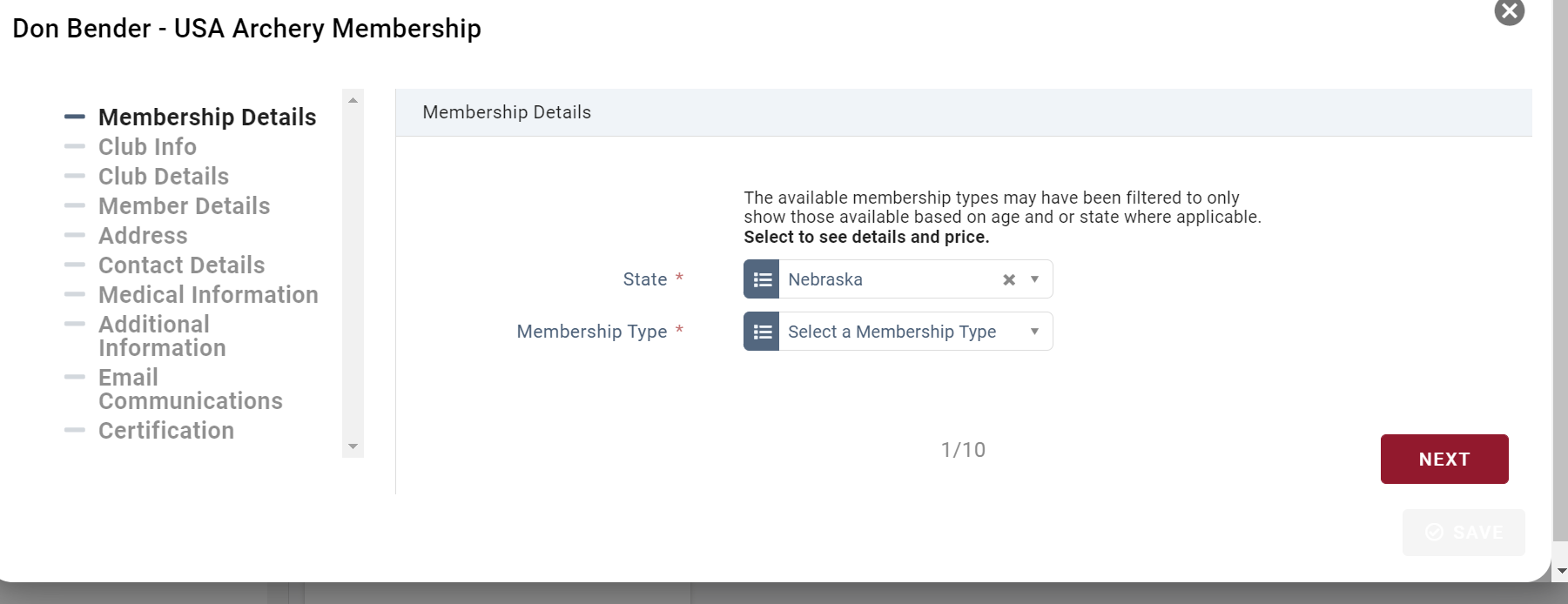 Select our club:Golden Arrow Archery Club (NE – 4585)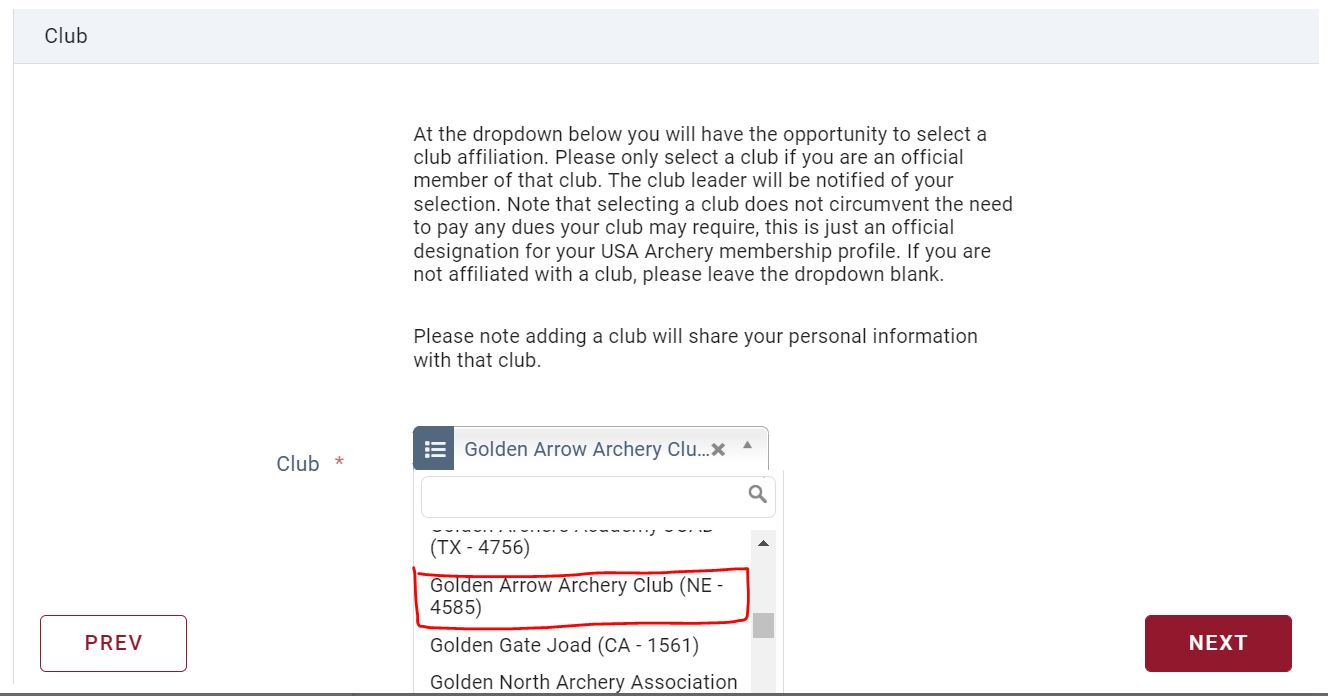 Select the primary discipline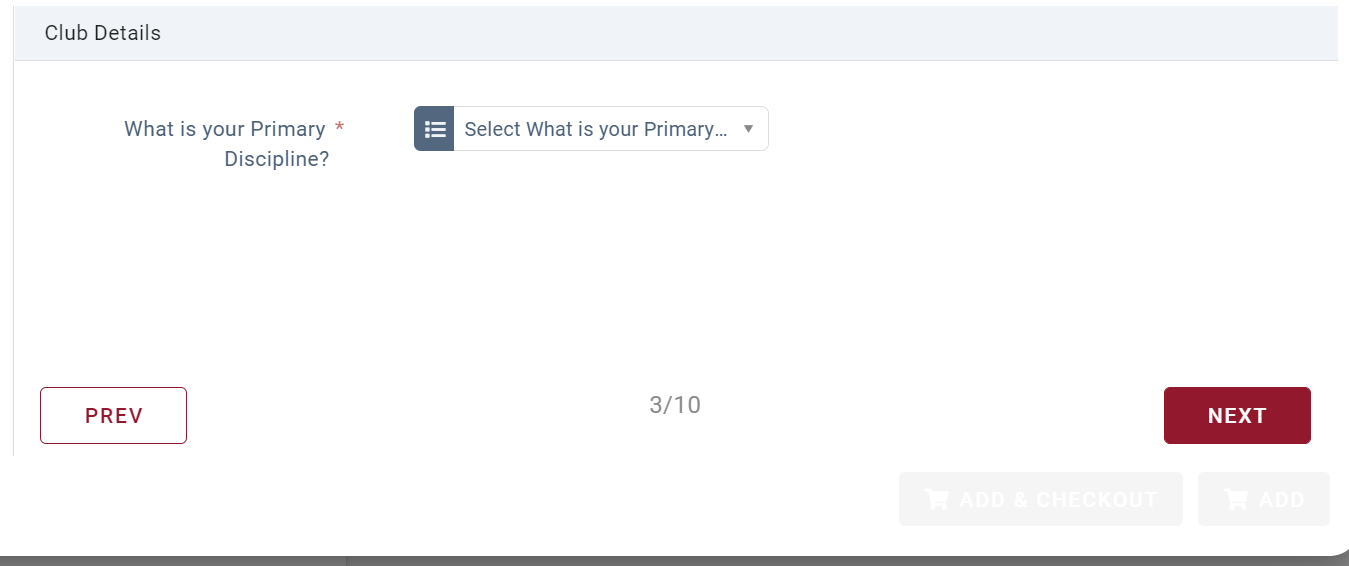 Confirm Membership detailsAdd Address informationPopulate contact details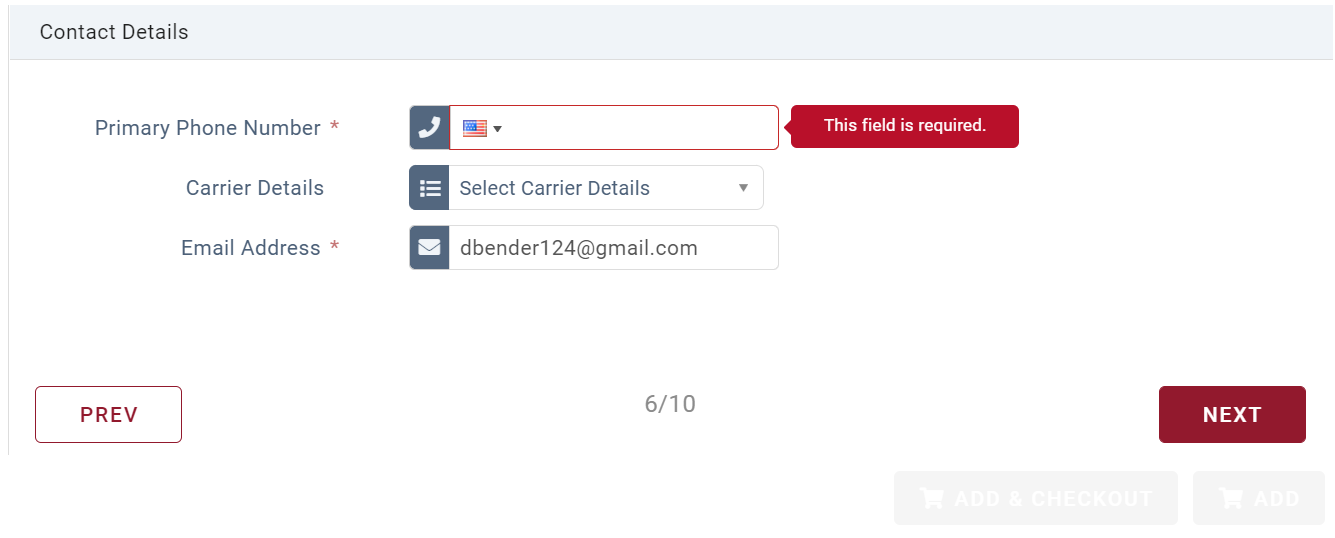 Enter medical information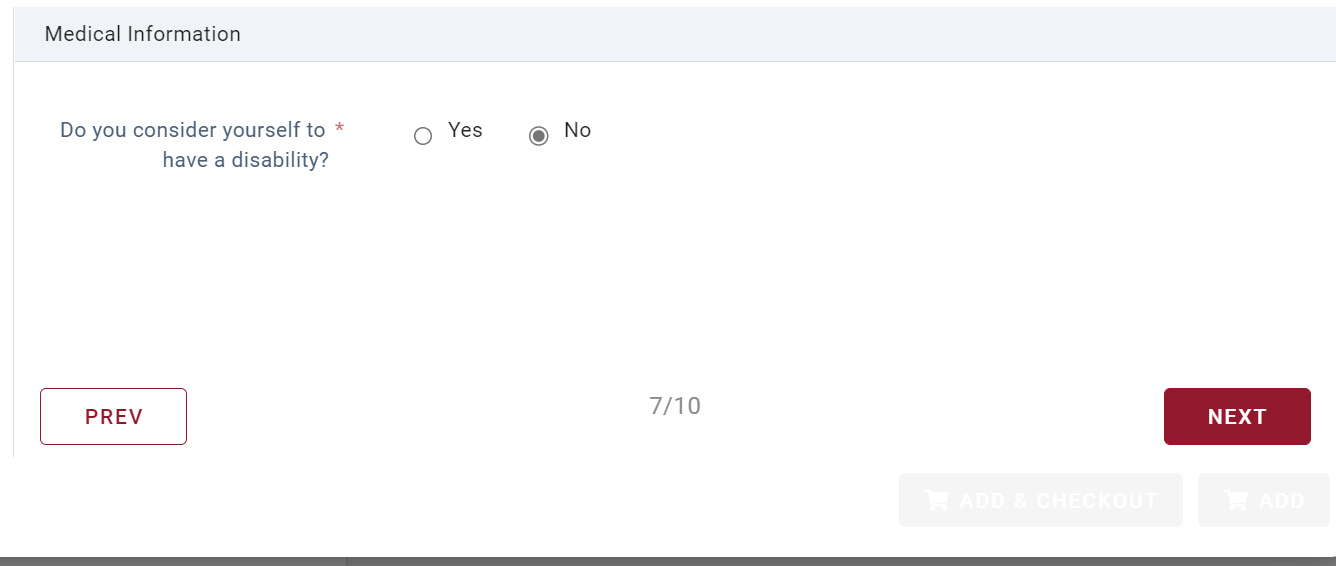 Populate additional information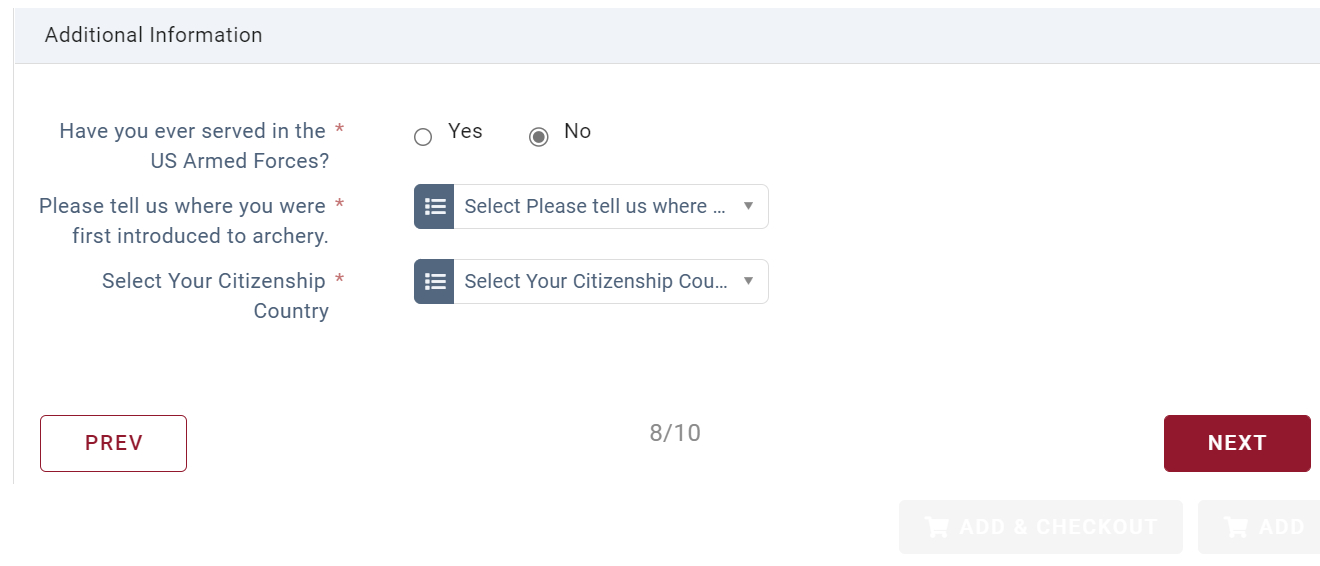 Add Email communications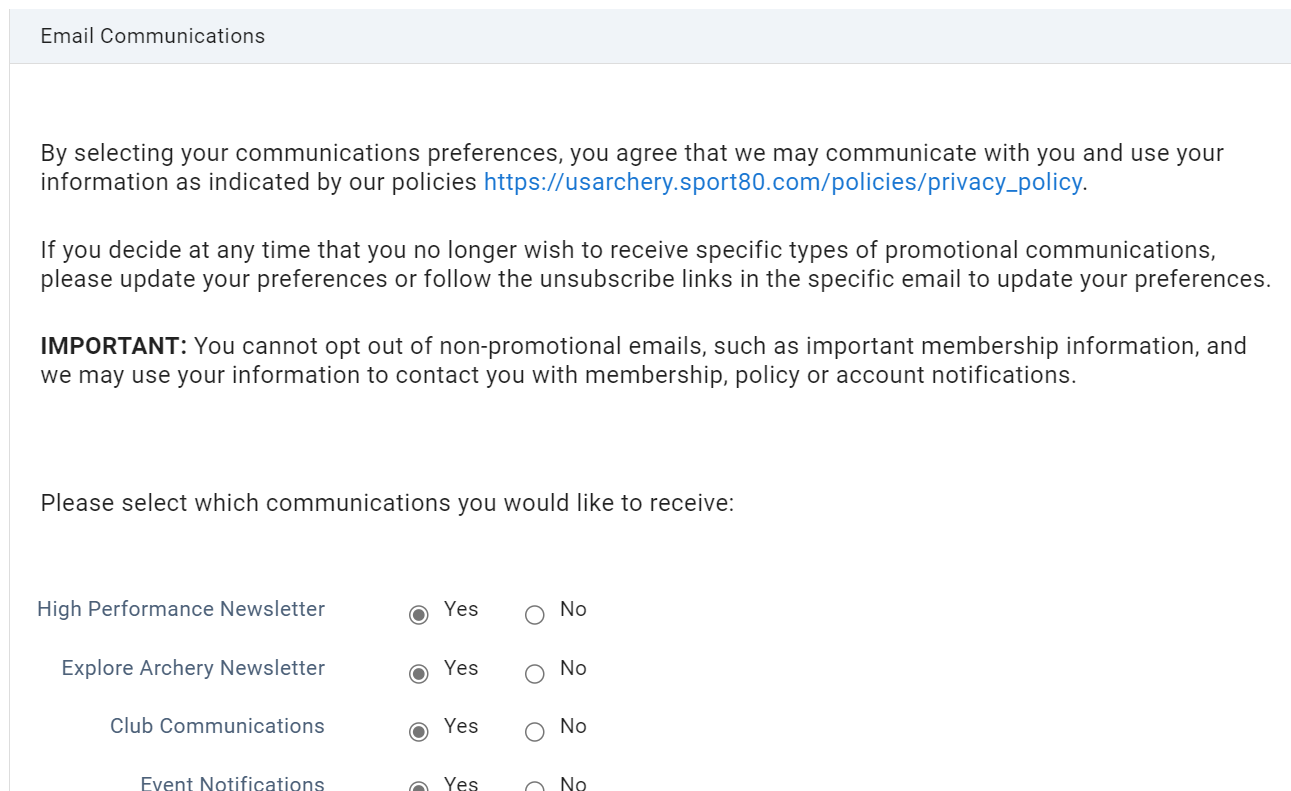 Certify that you accept the USA Archery terms and conditions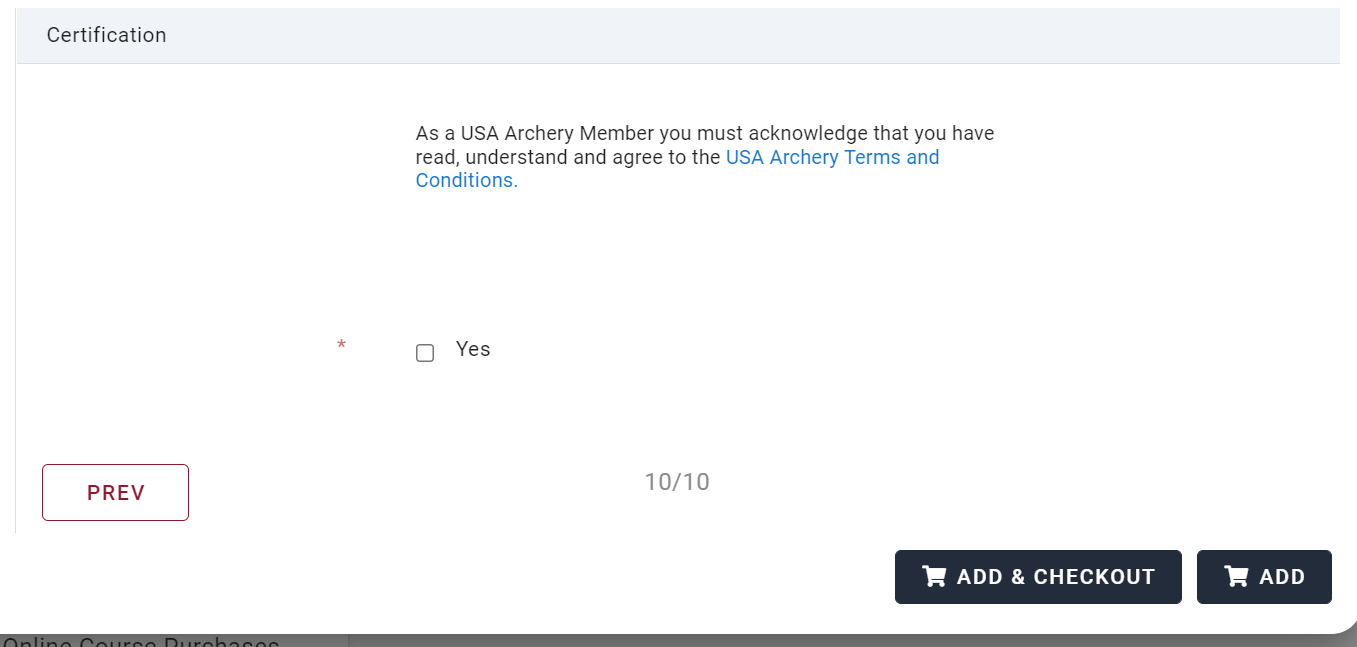 Select Add & Checkout to pay the membership fee and you will be issued a USA Archery membership number.Bring your membership number to JOAD so it can be documented for PIN days.